Результати навчання:Знати визначальні правові норми, що регулюють економічну, політичну, трудову, природоохоронну діяльність, знати принципи раціонального ставлення до навколишнього середовища (РН-17).Теми що розглядаються  Тема 1. ПРАВО ЯК СОЦІАЛЬНА СИСТЕМА	Поняття права, його ознаки і функції. Структура правової норми. Види правових норм. Джерела права. 	Поняття законодавства. Нормативні і індивідуально-правові акти. Поняття системи права. Норма права, поняття та види. Розділення права на галузі, підгалузі і правові інститути.	Джерела права. Загальна характеристика основних джерел права. Класифікація правових систем світу.Тема 2. ЦИВІЛЬНЕ ПРАВО УКРАЇНИ ЯК ГАЛУЗЬ ПРАВА	Поняття і загальна характеристика цивільних правовідносин. Ролі та місце цивільного вправа в правовій системі.	Об'єкти цивільних правовідносин. Класифікація об'єктів цивільних правовідносин.Тема 3. СУБ’ЄКТИ ЦИВІЛЬНОГО ПРАВА 	Фізична особа як суб'єкт цивільних правовідносин. Цивільна правоздатність, дієздатність.  Види дієздатності: часткова, неповна, повна. Обмеження цивільної дієздатності. Визнання особи безвісно відсутньою, оголошення особи померлою, підстави та наслідки.	Особливості правового статусу іноземців і осіб без громадянства як суб'єктів цивільних правовідносин. Юридична особа як суб'єкт цивільних правовідносин. Юридичні особи з іноземним капіталом.Тема 4. ЦИВІЛЬНО-ПРАВОВИЙ ДОГОВІР	Поняття і класифікація зобов'язань. Ознаки зобов'язань. Підстави виникнення зобов'язань. Виконання зобов'язань і способів забезпечення належного виконання зобов'язань. Завдаток, застава, неустойка, гарантія, порука. Припинення договірних зобов'язань, підстави та наслідки.	Договір в цивільному праві: роль та значення. Вміст цивільно-правового договору, види цивільно-правових договорів. Договори про передачу майна у власність.Тема 5. ШЛЮБНІ ТА СІМЕЙНІ ПРАВОВІДНОСИНИ	Поняття шлюбу. Шлюбний вік. Порядок укладення шлюбу. Недійсний шлюб. Особливості укладення шлюбу з іноземними громадянами. Права і обов'язки подружжя. Аліментні зобов'язання батьків та дітей. 	Підстави та наслідки позбавлення батьківських прав. Підстави звільнення від сплати аліментів. Шлюбний договір. Особисті немайнові і майнові права і обов'язки дітей і батьків.Тема 6. ЗАХИСТ ПРИВАТНИХ ПРАВ	Загальна характеристика способів захисту цивільних прав. Цивільно-правова відповідальність за порушення договірного зобов'язання. Зобов'язання з відшкодування шкоди. Захист прав інтелектуальної власності. Захист корпоративних прав.	Захист екологічних прав громадян. Позасудовий захист прав, свобод і законних інтересів фізичних і юридичних осіб. Судовий захист приватних прав.Тема 7. ТРУДОВІ ПРАВОВІДНОСИНИ 	Трудове право України: поняття і предмет правового регулювання.  Трудовий договір. Колективний договір. Порядок прийняття на роботу. Особливості прийняття на роботу іноземних громадян. 	Припинення трудового договору. Поняття трудової дисципліни. Порядок накладення і зняття дисциплінарних стягнень. Правила внутрішнього трудового розпорядку.	Особливості праці неповнолітніх. Порядок вирішення індивідуальних трудових суперечок. Колективні трудові спори і порядок їх рішення. Тема 8. ОСНОВИ АДМІНІСТРАТИВНОГО ТА КРИМІНАЛЬНОГО ПРАВА УКРАЇНИ	Відносини, які регулюються адміністративним правом. Адміністративне виробництво. Адміністративна провина: ознаки і склад. Основні види адміністративних правопорушень. 	Види адміністративних стягнень. Особливості адміністративної відповідальності іноземців і осіб без громадянства. Органи, які розглядають справи про адміністративні правопорушення. 	Поняття, предмет, метод кримінального права. Поняття і ознаки злочину. Поняття складу злочину і його елементів. Поняття, підстави, вміст і форми кримінальної відповідальності.	Особливості кримінальної відповідальності іноземців і осіб без громадянства Поняття покарання. Система і види покарань. Мета кримінального покарання. Обставини, які пом'якшують і обтяжують відповідальність.Форма та методи навчання Під час вивчення дисципліни «Правознавство» використовуються такі методи навчання як: співбесіда, пояснення, розповідь, інноваційні методи з використанням мультимедійних презентацій, лекції.Лекції – викладення теоретичного матеріалу лектором згідно навчальної програми і розподілу годин поміж темами. Використовуються різні інтерактивні форми активізації аудиторії та відеопрезентації вербальної інформації. Лектор має власний конспект, що відображає основний зміст теми, студенти занотовують нову інформацію у власні конспекти.Практичні заняття – проводяться у формі семінарських занять. Для семінарських занять студенти опрацьовують лекційний матеріал, готують виступи з використанням навчальної і наукової літератури, виступають з презентаціями. Лектор оцінює активність студентів впродовж семінару за прийнятою шкалою оцінок в балах. Під час семінарського заняття обов’язково за кожною темою оцінюються рівень знань студентів за допомогою завдань та письмової самостійної роботи на знання основних понять за темою. Семінарські заняття можуть бути побудовані у формі ділової гри або дискусії.Методи контролю  Контроль складової робочої програми, яка освоюється під час самостійної роботи студента, проводиться:з лекційного матеріалу – шляхом перевірки конспектів;  з практичних занять – за допомогою виступів. перевірки виконаних завдань, тестів, реферату за обраною темою, проведення контрольних робіт тощо.з індивідуальних завдань – за допомогою перевірки   реферату за обраною темою.Семестровий контроль проводиться у формі заліку (з оцінкою)  відповідно до навчального плану в обсязі навчального матеріалу, визначеного навчальною програмою та у терміни, встановлені навчальним планом.2.Поточний контроль проводиться за результатами роботи студентів на семінарських заняттях, методом оцінювання контрольних робіт, оцінювання тестів, самостійних роботРозподіл балів, які отримують студентиТаблиця 1. – Розподіл балів для оцінювання успішності студента для залікуКритерії  та система оцінювання знань та вмінь студентів. Таблиця 2 – Шкала оцінювання знань та умінь: національна та ЕСТSОсновна література: (перелік літератури, яка забезпечує цю дисципліну)РЕКОМЕНДОВАНА ЛІТЕРАТУРА Базова література:Бабкіна О. В. Теорія держави і права у схемах і визначеннях: навч. посіб. / О. В. Бабкина, К. Г. Волинка. — К .: МАУП, 2014. — 144 с.Бобкова А.Г., Татькова З.Ф. Правове регулювання відносин у процедурі банкрутства: Навчальний посібник. - К.: Центр навчальної літератури, 2006. - 152 с.Булгакова І. В. Господарське право України: навч. посіб. - К.: Прецедент, 2006. - 346 с.Ведєрніков Ю. А. Теорія держави і права: навч. посіб. / Ю.А. Ведєрніков, В. С. Грегул. — 4те вид., доп. і переробл. — К.: Центр навчальної літератури, 2005. — 224 с.Вереша Р.В. Кримінальне право України. Загальна частина. Навчальний посібник. - К.: Центр учбової літератури, 2008. - 960сВінник О. М. Господарське право: Навчальний посібник. - 2-ге вид., змін, та доп. - К.: Всеукраїнська асоціація видавців «Правоваєдність», 2008. - 766 с.Галянтич М. К. Житлове право України: навч. посібник. - К: ЮрінкомІнтер, 2007. - 528 с.Гончаренко О.М. Права людини в Україні: навч. посіб. / О.М. Гончаренко. - К.: Знання, 2008. - 207 с.Дмитренко Ю.П. Трудове право України: Підручник / Ю.П.Дмитренко. - К.: ЮрінкомІнтер, 2009. - 624 с.Історія вчень про державу і право: Підручник / За ред. проф. Г. Г. Демиденка, проф. О. В. Петришина. - X.: Право, 2008. - 240 с.Конституційне право України: Підруч. для студ. вищ. навч. закл. / За ред. В. П. Колісника та Ю. Г. Барабаша. - X.: Право, 2008. - 416с.Кормич А. І. Історіявчень про державу і право: навч. посібник. - К.: Правоваєдність, 2009. - 312 с.Загальна теорія держави і права: навч. посіб. / [Колодій А. М., Копейчиков В. В., Лисенков С. Л. та ін.]; за ред. В. В. Копейчикова. — Стер.вид. — К.: ЮрінкомІнтер, 2010, — 320 с.Правознавство: Підручник / Авт. кол.: Демський С.Е., Ковальський B.C., Колодій A. М. (керівник авт. кол.) та інші; За ред. В.В. Копейчикова. - 7-е вид., стер. - К.: ЮрінкомІнтер, 2003. - 736 с.Кельман М. С. Загальна теорія держави і права / Кельман М. С., Мурашин О. Г., Хома Н. М. — Львів: Новийсвіт, 2003. — 581 с.Кодекс України про адміністративні правопорушення: Науково-практичний коментар / Р. А. Калюжний, А. Т. Комзюк, О. О. Погрібний та ін. - К.: Всеукраїнська асоціація видавців "Правоваєдність", 2008. - 781 сКотюк В. О. Загальна теорія держави і права: навч. посіб. / Котюк В.О. — К.: Атіка, 2005. — 592 с.Кубах А.І. Господарське законодавство: навч. посібник - Харків : ХНАМГ, 2007. - 196 с.Науково-практичний коментар Кримінального кодексу Українивід 5 квітня 2001 року / За ред. М.І. Мельника, М.І. Хавронюка. - К.: Каннон, А.С.К., 2010. - 1104 с. Олійник А. Ю. Теорія держави і права: навч. посіб. / Олійник А. Ю., Гусарєв С. Д., Слюсаренко О. Л. — К.: ЮрінкомІнтер, 2001. — 176 с.Погорілко В. Ф., Федоренко В. Л. Конституційне право України: Підручник. - К.: Правоваєдність, 2010. - 432 с.Погребной И. М. Теория права: учеб.пособ. Зє изд., испр. и доп. / Погребной И. М. — X.: 2003,— 128с.Скакун О. Ф. Теорія держави і права (Енциклопедичний курс): Підруч. / Скакун О.Ф. — X.: Еспада, 2006. — 776 с.Совгиря О.В. Конституційно-процесуальне право України: навч. посіб. / О.В.Совгиря. - К.: ЮрінкомІнтер, 2010. - 536 с.Сухонос В. В. Теорія держави і права: Навч. посіб. / Сухонос В. В. — Суми: ВТД "Університетська книга", 2005. — 536 с.Теорія держави і права: Академічний курс: Підруч. / За ред. / О. В. Зайчука, Н. М. Оніщенко. — К.: ЮрінкомІнтер, 2006. — 688 с.Теорія держави і права (опорні конспекти): Навч. посіб. / Авт. упоряд. Кравчук М. В. — К.: Атіка, 2005. — 288 с.Тлумачний словник з теорії держави і права / Авт. упоряд. К. Г. Волинка. — К.: Магістр — XXI сторіччя, 2006.—112с.Цивільне право України: В 2-х томах. Том 1: Підручник / За ред. д-ра юрид. наук, проф. Є.О. Харитонова, канд. юрид. наук Н.Ю. Голубєвої. - X.: ТОВ "Одіссей", 2008. — 832 с.Цивільне та сімейне право України: Підруч. / За ред. Харитонова Є. О., Голубєвої Н. Ю. - К.: Правоваєдність, 2009. - 968 с.Щербина B.C. Господарське право: підручник / B.C. Щербина. - 4-те вид., перероб. і допов. - К.: ЮрінкомІнтер, 2009. - 640 с.Правознавство : навч.-метод. посібник / Г.М. Гаряєва, О.Л. Муренко. – Харків: НТУ «ХПІ», 2010 – 76 с.Правоведение : учеб.-метод. пособие для иностранных студентов / И.В. Лысенко. – Х.: НТУ «ХПИ», 2012 – 160 с. – на русск. яз.Договірне право : навч.-метод. посіб. / Г.М. Гаряєва. – Х.: НТУ «ХПІ», 2015. – 128 с.Господарське законодавство : навч.-метод. посібник  / Л.В. Перевалова, В.Г. Вергун. – Харків: НТУ «ХПІ», 2007 – 52 с.Трудове право : навч.-метод. посібник / Л.В. Перевалова, О.Є. Аврамова, О.В. Гаєвая. – Харків: НТУ «ХПІ», 2012 – 56 с.Адмінстративне право : навч.-метод. посібник / Г.М. Гаряєва. – Харків: НТУ «ХПІ», 2015 – 212 с.Правознавство: Хрестоматія / Упоряд.: Л. В. Перевалова,В. Г. Вергун, Г. М. Гаряєва, О. В. Гаєвая, І. В. Лисенко, О. В. Кузьменко – Харків: НТУ «ХПІ», 2019 – 220 с. – Режим доступу:http://web.kpi.kharkov.ua/pravo/wp-content/uploads/sites/90/2019/06/Pravoznavstvo.-HRESTOMATIYA.docПравове регулювання внутрішнього ринку Європейського Союзу : навч.-метод. посіб. / Л.В. Перевалова, О.В. Гаєвая, Г.М. Гаряєва. Харків : ФОП Панов А.М., 2020. 68 с. – Режим доступу:http://web.kpi.kharkov.ua/pravo/wp-content/uploads/sites/90/2021/05/NMP-PR-VR-YES-2020.docxТезаурус з правознавства: / Перевалова Л.В., Гаєвая О.В., Гаряєва Г.М., Кузьменко О.В., Лисенко І.В., Ткачов М.М. – Харків НТУ «ХПІ», 2021. – 194с.– Режим доступу: http://web.kpi.kharkov.ua/pravo/wp-content/uploads/sites/90/2021/09/tezaurus_vychitka-eng-16.06.2021docx-1.docxПравові засади управлінської діяльності: навч.-метод. посіб. / Л.В. Перевалова, О.В. Гаєвая, Г.М. Гаряєва, І.В. Лисенко. Харків : ФОП Панов А.М., 2020. 50 с. – Режим доступу:http://web.kpi.kharkov.ua/pravo/wp-content/uploads/sites/90/2020/10/Metodposibnik-PZUD-2-1.docxМетодичні вказівки до виконання контрольних робіт з правових дисциплін для студентів заочної форми навчання усіх спеціальностей / уклад.: О. В. Гаєвая, Г. М. Гаряєва, І. В. Лисенко, Л. В. Перевалова. – Харків: НТУ «ХПІ», 2021 – 128 с. – Режим доступу:http://web.kpi.kharkov.ua/pravo/wp-content/uploads/sites/90/2021/06/Metodichni-vkazivki_dlya-napisannya-kr-dlya-zo-1-1.docxІнформаційне право в медіа сфері : навч. посіб. / Л.В. Перевалова, І.В. Лисенко, Г.М. Гаряєва та ін. – Харків: НТУ «ХПІ», 2018. – 192 с.– Режим доступу:http://web.kpi.kharkov.ua/pravo/wp-content/uploads/sites/90/2019/10/Navch.-metod.-posibnik-Inform.-pravo-v-media-sferi-maket-1.docxДопоміжна література:1. Конституція України // – [Електронний ресурс]. – Режим доступу: zakon.rada.gov.ua›laws/254к/96-вр2. Цивільний кодекс України // – [Електронний ресурс]. – Режим доступу: zakon2.rada.gov.ua/laws/show/435-153.Сімейний кодекс України // – [Електронний ресурс]. – Режим доступу:zakon4.rada.gov.ua/laws/show/4. Господарський кодекс України // – [Електронний ресурс]. – Режим доступу: http:// zakon1. rada. gov. ua/ cgi-bin/ laws/ main. cgi?nreg=436-15&pass=4/ UMfPEGznhh85k. ZiaMLTagHI4n. s80msh8Ie6.5.Кодекс України про адміністративні правопорушення // – [Електронний ресурс]. – Режим доступу: zakon2.rada.gov.ua/laws/show/.6.Кодекс законів про працю України// – [Електронний ресурс]. – Режим доступу: zakon1.rada.gov.ua/laws/show/322-087.Кримінальний кодекс України // – [Електронний ресурс]. – Режим доступу:zakon1.rada.gov.ua/laws/show/2341-148. Закон України про захист прав споживачів// – [Електронний ресурс]. – Режим доступу: zakon.rada.gov.ua/laws/show/1023-129. Цивільний процесуальний кодекс України // – [Електронний ресурс]. – Режим доступу: zakon2.rada.gov.ua/laws/show/1618-1510.Кримінальний процесуальний кодекс України // – [Електронний ресурс]. – Режим доступу: zakon2.rada.gov.ua/laws/show/1618-154651-17ІНФОРМАЦІЙНІ РЕСУРСИ В ІНТЕРНЕТІ1. Офіційний сайт Верховної Ради України. – Режим доступу : http://portal.rada.gov.ua. 2. Офіційний сайт Кабінету Міністрів України «Урядовий портал України». – Режим доступу : http://www.kmu.gov.ua/control/. 3. Портал Лига Закон: ЗаконыУкраины, последниеновостиУкраины [Электронный ресурс]. – Режим доступа : http://www.ligazakon.ua/. 4. Офіційний сайт Інституту проблем законодавства ім. Ярослава Мудрого. – Режим доступу : http://www.legality.kiev.ua/.Структурно-логічна схема вивчення навчальної дисципліниПровідний лектор:  		доц.  Людмила Перевалова__________________ПРАВОЗНАВСТВОСИЛАБУСПРАВОЗНАВСТВОСИЛАБУСПРАВОЗНАВСТВОСИЛАБУСПРАВОЗНАВСТВОСИЛАБУСПРАВОЗНАВСТВОСИЛАБУСПРАВОЗНАВСТВОСИЛАБУСПРАВОЗНАВСТВОСИЛАБУСШифр і назва спеціальностіШифр і назва спеціальностіШифр і назва спеціальностіШифр і назва спеціальності 054 СоціологіяІнститут / факультетФакультет соціально-гуманітарних технологійНазва програмиНазва програмиНазва програмиНазва програмиСоціологія управлінняКафедраСоціології і публічного управління Тип програмиТип програмиТип програмиТип програмиОсвітньо-професійнаМова навчанняУкраїнська ВикладачВикладачВикладачВикладачВикладачВикладачВикладачЛюдмила Перевалова perevalovaluda@ukr.netЛюдмила Перевалова perevalovaluda@ukr.netЛюдмила Перевалова perevalovaluda@ukr.netЛюдмила Перевалова perevalovaluda@ukr.netЛюдмила Перевалова perevalovaluda@ukr.netЛюдмила Перевалова perevalovaluda@ukr.netЛюдмила Перевалова perevalovaluda@ukr.net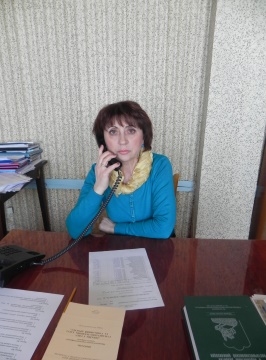 Кандидат філософських наук, доцент, професор кафедри права (НТУ «ХПІ»). Авторка понад 100 наукових і навчально-методичних публікацій. Провідна лекторка з курсів: «Правознавство», «Трудове право», «Правове регулювання публічного управління в Україні», «Нормативно-правове забезпечення інформаційної безпеки в умовах міжнародного і національного співробітництва»Кандидат філософських наук, доцент, професор кафедри права (НТУ «ХПІ»). Авторка понад 100 наукових і навчально-методичних публікацій. Провідна лекторка з курсів: «Правознавство», «Трудове право», «Правове регулювання публічного управління в Україні», «Нормативно-правове забезпечення інформаційної безпеки в умовах міжнародного і національного співробітництва»Кандидат філософських наук, доцент, професор кафедри права (НТУ «ХПІ»). Авторка понад 100 наукових і навчально-методичних публікацій. Провідна лекторка з курсів: «Правознавство», «Трудове право», «Правове регулювання публічного управління в Україні», «Нормативно-правове забезпечення інформаційної безпеки в умовах міжнародного і національного співробітництва»Кандидат філософських наук, доцент, професор кафедри права (НТУ «ХПІ»). Авторка понад 100 наукових і навчально-методичних публікацій. Провідна лекторка з курсів: «Правознавство», «Трудове право», «Правове регулювання публічного управління в Україні», «Нормативно-правове забезпечення інформаційної безпеки в умовах міжнародного і національного співробітництва»Загальна інформація про курсЗагальна інформація про курсЗагальна інформація про курсЗагальна інформація про курсЗагальна інформація про курсЗагальна інформація про курсЗагальна інформація про курсАнотаціяАнотаціяДисципліна спрямована на засвоєння норм чинного законодавства України, нормативно-правових актів міжнародного права, якими регулюються правові відносини між фізичними, юридичними особами та державою.Дисципліна спрямована на засвоєння норм чинного законодавства України, нормативно-правових актів міжнародного права, якими регулюються правові відносини між фізичними, юридичними особами та державою.Дисципліна спрямована на засвоєння норм чинного законодавства України, нормативно-правових актів міжнародного права, якими регулюються правові відносини між фізичними, юридичними особами та державою.Дисципліна спрямована на засвоєння норм чинного законодавства України, нормативно-правових актів міжнародного права, якими регулюються правові відносини між фізичними, юридичними особами та державою.Дисципліна спрямована на засвоєння норм чинного законодавства України, нормативно-правових актів міжнародного права, якими регулюються правові відносини між фізичними, юридичними особами та державою.Цілі курсуЦілі курсуЗасвоєння майбутніми фахівцями нормативно-правових актівчинного українського законодавства, міжнародно-правових актів, ратифікованих Україною, які регулюють суспільні відносини, що виникають в нашій державі між фізичними, юридичними особами й державою та регулюють суспільні відносиниЗасвоєння майбутніми фахівцями нормативно-правових актівчинного українського законодавства, міжнародно-правових актів, ратифікованих Україною, які регулюють суспільні відносини, що виникають в нашій державі між фізичними, юридичними особами й державою та регулюють суспільні відносиниЗасвоєння майбутніми фахівцями нормативно-правових актівчинного українського законодавства, міжнародно-правових актів, ратифікованих Україною, які регулюють суспільні відносини, що виникають в нашій державі між фізичними, юридичними особами й державою та регулюють суспільні відносиниЗасвоєння майбутніми фахівцями нормативно-правових актівчинного українського законодавства, міжнародно-правових актів, ратифікованих Україною, які регулюють суспільні відносини, що виникають в нашій державі між фізичними, юридичними особами й державою та регулюють суспільні відносиниЗасвоєння майбутніми фахівцями нормативно-правових актівчинного українського законодавства, міжнародно-правових актів, ратифікованих Україною, які регулюють суспільні відносини, що виникають в нашій державі між фізичними, юридичними особами й державою та регулюють суспільні відносиниФормат Формат Лекції, практичні заняття, консультації. Підсумковий контроль - залікЛекції, практичні заняття, консультації. Підсумковий контроль - залікЛекції, практичні заняття, консультації. Підсумковий контроль - залікЛекції, практичні заняття, консультації. Підсумковий контроль - залікЛекції, практичні заняття, консультації. Підсумковий контроль - залікСеместр333333Обсяг (кредити) / Тип курсу3 / Обов’язковийЛекції (години)16Практичні заняття (години16Самостійна робота (години)58Програмні компетентностіЗдатність застосовувати знання в практичних ситуаціях (ЗК 1)Здатність діяти соціально відповідально та свідомо (ЗК-6). Здатність реалізувати свої права і обов’язки як члена суспільства, усвідомлювати цінності громадянського (вільного демократичного) суспільства та необхідність його сталого розвитку, верховенства права, прав і свобод людини і громадянина в Україні (ЗК-11).Контрольні роботиЛабораторні роботиКР (КП)РГЗІндивідуальні завданняТощоЗалікСума40…..…..20…20….20100РейтинговаОцінка, балиОцінка ЕСТS та її визначенняНаціональна  оцінкаКритерії оцінюванняКритерії оцінюванняКритерії оцінюванняРейтинговаОцінка, балиОцінка ЕСТS та її визначенняНаціональна  оцінкапозитивніпозитивнінегативні12344590-100АВідмінно- Глибоке знання навчального матеріалу модуля, що містяться в основних і додаткових літературних джерелах;- вміння аналізувати явища, які вивчаються, в їхньому взаємозв’язку і розвитку;- вміння проводити теоретичні розрахунки;- відповіді на запитання чіткі, лаконічні, логічно послідовні;- вміння  вирішувати складні практичні задачі.- Глибоке знання навчального матеріалу модуля, що містяться в основних і додаткових літературних джерелах;- вміння аналізувати явища, які вивчаються, в їхньому взаємозв’язку і розвитку;- вміння проводити теоретичні розрахунки;- відповіді на запитання чіткі, лаконічні, логічно послідовні;- вміння  вирішувати складні практичні задачі.Відповіді на запитання можуть  містити незначні неточності                82-89ВДобре- Глибокий рівень знань в обсязі обов’язкового матеріалу, що передбачений модулем;- вміння давати аргументовані відповіді на запитання і проводити теоретичні розрахунки;- вміння вирішувати складні практичні задачі.- Глибокий рівень знань в обсязі обов’язкового матеріалу, що передбачений модулем;- вміння давати аргументовані відповіді на запитання і проводити теоретичні розрахунки;- вміння вирішувати складні практичні задачі.Відповіді на запитання містять певні неточності;75-81СДобре- Міцні знання матеріалу, що вивчається, та його практичного застосування;- вміння давати аргументовані відповіді на запитання і проводити теоретичні розрахунки;- вміння вирішувати практичні задачі.- Міцні знання матеріалу, що вивчається, та його практичного застосування;- вміння давати аргументовані відповіді на запитання і проводити теоретичні розрахунки;- вміння вирішувати практичні задачі.- невміння використовувати теоретичні знання для вирішення складних практичних задач.64-74ДЗадовільно- Знання основних фундаментальних положень матеріалу, що вивчається, та їх практичного застосування;- вміння вирішувати прості практичні задачі.Невміння давати аргументовані відповіді на запитання;- невміння аналізувати викладений матеріал і виконувати розрахунки;- невміння вирішувати складні практичні задачі.Невміння давати аргументовані відповіді на запитання;- невміння аналізувати викладений матеріал і виконувати розрахунки;- невміння вирішувати складні практичні задачі.60-63  ЕЗадовільно- Знання основних фундаментальних положень матеріалу модуля,- вміння вирішувати найпростіші практичні задачі.Незнання окремих (непринципових) питань з матеріалу модуля;- невміння послідовно і аргументовано висловлювати думку;- невміння застосовувати теоретичні положення при розвязанні практичних задачНезнання окремих (непринципових) питань з матеріалу модуля;- невміння послідовно і аргументовано висловлювати думку;- невміння застосовувати теоретичні положення при розвязанні практичних задач35-59FХ (потрібне додаткове вивчення)НезадовільноДодаткове вивчення матеріалу модуля може бути виконане в терміни, що передбачені навчальним планом.Незнання основних фундаментальних положень навчального матеріалу модуля;- істотні помилки у відповідях на запитання;- невміння розв’язувати прості практичні задачі.Незнання основних фундаментальних положень навчального матеріалу модуля;- істотні помилки у відповідях на запитання;- невміння розв’язувати прості практичні задачі.1-34 F  (потрібне повторне вивчення)Незадовільно-- Повна відсутність знань значної частини навчального матеріалу модуля;- істотні помилки у відповідях на запитання;-незнання основних фундаментальних положень;- невміння орієнтуватися під час розв’язання  простих практичних задач- Повна відсутність знань значної частини навчального матеріалу модуля;- істотні помилки у відповідях на запитання;-незнання основних фундаментальних положень;- невміння орієнтуватися під час розв’язання  простих практичних задачПопередні дисципліни:Наступні дисципліни:Історія та культура України Основи економічної теоріїСоціологія організацій